ПРИКАЗ«29» июня 2021 г.								№ 42В связи с внедрением Рабочей программы воспитания БПОУ «Омское музыкальное училище (колледж) имени В.Я. Шебалина» в соответствии с Федеральным законом от 31.07.2020 № 304-ФЗ «О внесении изменений в Федеральный закон "Об образовании в Российской Федерации" по вопросам воспитания обучающихся» внести изменения:в Программу  развития БПОУ «Омское музыкальное училище имени В.Я. Шебалина» на 2019-2024 годы (Приложение 1);в Положение о Студенческом Самоуправлении (Приложение 2); в Положение об организации и порядке проведения концертно-творческого мероприятия (Приложение 3);в должностные инструкции преподавателя (Приложение 4).Стоговой А.В. разместить данный приказ на официальном сайте http://www.shebalina.ru/ в разделе «Документы». Контроль за исполнением настоящего приказа оставляю за собой.Директор							О.В. НеупокоевПриложение  1к приказу от 28.06.2021 г. № 42ИЗМЕНЕНЕНИЯв Программу развитиябюджетного профессионального образовательного учреждения Омской области 
«Омское музыкальное училище (колледж) имени В.Я. Шебалина»  
на 2019-2024 годы;Внести в в Программу развития бюджетного профессионального образовательного учреждения Омской области «Омское музыкальное училище (колледж) имени В.Я. Шебалина»  на 2019-2024 годы следующие изменения:Пункт «Основание для разработки программы» раздела 1. «Паспорт программы развития бюджетного профессионального образовательного учреждения Омской области «Омское музыкальное училище (колледж) имени В.Я. Шебалина»  на 2019-2024 годы» изложить в следующей редакции:1.Закон РФ «Об образовании в Российской Федерации» от 29.12.2012 № 273-ФЗ;2. Федеральный закон «О внесении изменений в Федеральный закон "Об образовании в Российской Федерации" по вопросам воспитания обучающихся» от 31.07.2020 № 304-ФЗ.3. Приоритетные направления развития профессионального образования, сформулированные в документах совместного заседания Государственного совета Российской Федерации и Комиссии при Президенте России от 31 августа 2010 года.4. Постановление Правительства РФ от 26 декабря 2017 г. N 1642 "Об утверждении государственной программы Российской Федерации "Развитие образования".5. Закон Омской области от 18 июля 2013 года №1569-ОЗ "О регулировании отношений в сфере образования на территории Омской области.6. Постановление от 15 октября 2013 года N 250-п Об утверждении государственной программы Омской области "Развитие системы образования Омской области" 7. Устав БПОУ «Омское музыкальное училище (колледж) имени В.Я. Шебалина»	2. Внести пункт 9.1. «Развитие воспитательной деятельности» со следующим содержанием:Для успешной реализации воспитательной функции училища необходимо целенаправленно создавать воспитательно-развивающую среду, способствующую формированию личностных качеств гражданина, необходимых для сохранения и передачи ценностей следующим поколениям. На решение этих задач направлено внедрение в образовательный процесс Рабочей программы воспитания БПОУ «Омское музыкальное училище (колледж) имени В.Я. Шебалина».	3. В раздел 12. План мероприятий Программы развития Омского музыкального училища имени В.Я. Шебалина внести пункт 5 «Совершенствование воспитательной деятельности» со следующим содержанием:«5.1 Разработать Рабочую программу воспитания БПОУ «Омское музыкальное училище (колледж) имени В.Я. Шебалина» 2020-2021гг.5.2 Внедрить Рабочую программу воспитания БПОУ «Омское музыкальное училище (колледж) имени В.Я. Шебалина» 2021-2024гг.Приложение  2к приказу от 28.06.2021 г. № 42ИЗМЕНЕНЕНИЯв Положение о Студенческом Самоуправлениибюджетного профессионального образовательного учреждения Омской области «Омское музыкальное училище (колледж) имени В.Я. Шебалина»;Внести в Положение о Студенческом Самоуправлении бюджетного профессионального образовательного учреждения Омской области «Омское музыкальное училище (колледж) имени В.Я. Шебалина» следующие изменения:Пункт 2.1. изложить в следующей редакции:«2.1. Целями деятельности Студенческого самоуправления Училища являются:- формирование гражданской культуры, активной гражданской позиции студентов,содействие развитию их социальной зрелости, самостоятельности, способности к самоорганизации и саморазвитию;- сплочение и развитие студенческого коллектива, вовлечение студентов в разнообразные коммуникативные ситуации;- представление интересов студентов перед администрацией Училища;- информирование студентов о работе Училища»Пункт 4.2 изложить в следующей редакции:«4.2. В обязанности Студенческого самоуправления Училища входит:- содействие администрации Училища в вопросах организации образовательной деятельности;- проведение работы, направленной на повышение сознательности студентов и их требовательности к уровню своих знаний, воспитание бережного отношения к имуществу Училища, воспитание чувства долга и ответственности;- проведение работы со студентами по выполнению правил внутреннего распорядка Училища;- участие в планировании, организации и проведении внеклассных мероприятий, проводимых Училищем и Музыкальной школой БПОУ «Омское музыкальное училище (колледж) имени В.Я. Шебалина»;- представление интересов студентов перед администрацией Училища;- своевременное рассмотрение всех поступающих заявлений и обращений студентов;- поддержка социально-значимых инициатив студентов;- информирование администрации Училища о своей деятельности;- формирование студенческого информационного пространства Училища в социальных сетях»Приложение 3к приказу от 28.06.2021 г. № 42ИЗМЕНЕНЕНИЯв Положение Об организации и порядке проведения концертно-творческого мероприятия бюджетного профессионального образовательного учреждения Омской области«Омское музыкальное училище (колледж) имени В.Я. Шебалина»Внести в Положение Об организации и порядке проведения концертно-творческого мероприятия бюджетного профессионального образовательного учреждения Омской области «Омское музыкальное училище (колледж) имени В.Я. Шебалина» следующие изменения:Пункт 1.3 изложить в следующей редакции:«1.3. Основными задачами регулирования концертно-творческой деятельности являются:− создание условий для осуществления студентами концертной практики;− содействие творческому развитию и профессиональному становлению студентов;− эстетическое воспитание студентов посредством формирования культуры отношений, внешнего вида, окружающего пространства, труда;− нравственное воспитание студентов, посредством вовлечения в просветительскую деятельность и пропаганду академического, национального, современного искусства;− обеспечение высокого художественного уровня концертов, творческих вечеров, спектаклей, и иных культурно-творческих мероприятий;− обеспечение своевременной, достоверной, точной и полной информацией о проведенииконцертно-творческих мероприятий;− контроль порядка и качества проведения концертно-творческих мероприятий»Пункт 2.3. изложить в следующей редакции: «2.3. ПЦК проводит предварительное прослушивание и отбор номеров к предстоящему концертно-творческому мероприятию (по необходимости), отслеживая художественную ценность номеров, соответствующий уровень их подготовленности, соответствие репертуара общей концепции творческого мероприятия».Пункт 2.5. изложить в следующей редакции: «2.5. Ответственный составляет программу и сценарий мероприятия, включая воспитательную составляющую, направленную на формирование определённых личностных качеств студентов, в соответствии с тематикой мероприятия. Готовит Ведущих.Приложение 4к приказу от 28.06.2021 г. № 42ИЗМЕНЕНЕНИЯв Должностные инструкции преподавателя бюджетного профессионального образовательного учреждения Омской области«Омское музыкальное училище (колледж) имени В.Я. Шебалина»Внести в Должностные инструкции преподавателя бюджетного профессионального образовательного учреждения Омской области «Омское музыкальное училище (колледж) имени В.Я. Шебалина» следующие изменения:Пункт 2.5 изложить в следующей редакции:«2.5.	Обеспечивает достижение и подтверждение обучающимися уровней образования (образовательных цензов); личностных результатов, заданных в форме базовой модели «Портрета Гражданина России 2035 года», в процессе реализации Программы воспитания»Пункт 2.6 изложить в следующей редакции:«2.6.	Оценивает эффективность обучения предмету (дисциплине, курсу) обучающихся, учитывая освоение ими знаний, овладение умениями, применение полученных навыков, развитие опыта творческой деятельности, познавательного интереса, используя компьютерные технологии, в т.ч. текстовые редакторы и электронные таблицы в своей деятельности. Осуществляет мониторинг личностных результатов обучающихся в рамках реализации Рабочей программы воспитания».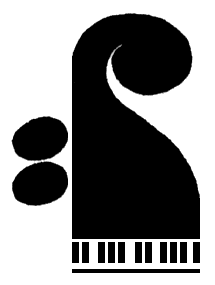 МИНИСТЕРСТВО КУЛЬТУРЫ ОМСКОЙ ОБЛАСТИбюджетное  профессиональное образовательное учреждение Омской областиОмское музыкальное училище (колледж) имени В.Я. Шебалина_____________________________________________________________________________________________Россия, 644024, г. Омск, пр. К. Маркса, 4а, тел 31-79-27